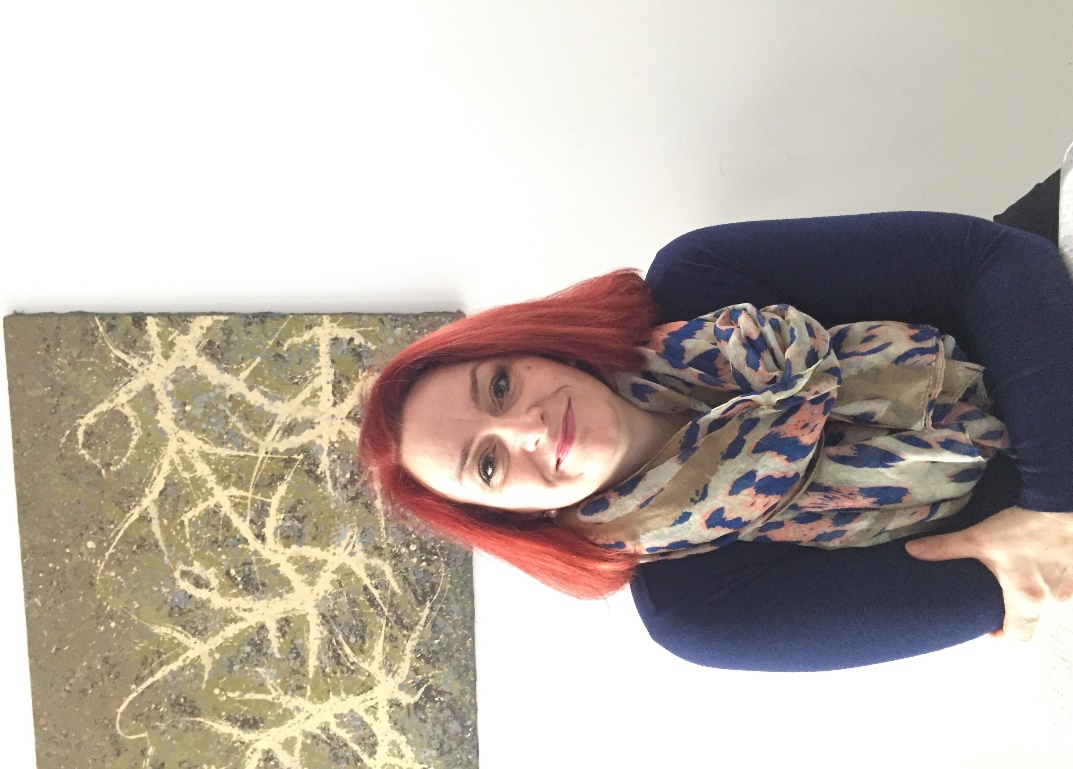 CURRICULUM VITAE1. Family Name:BekteshiBekteshiBekteshiBekteshiBekteshiBekteshiBekteshiBekteshiBekteshiBekteshi2. First Name:Edita Edita Hasani BekteshiEdita Edita Hasani BekteshiEdita Edita Hasani BekteshiEdita Edita Hasani BekteshiEdita Edita Hasani BekteshiEdita Edita Hasani BekteshiEdita Edita Hasani BekteshiEdita Edita Hasani BekteshiEdita Edita Hasani BekteshiEdita Edita Hasani Bekteshi3. Nationality:KosovoKosovoKosovoKosovoKosovoKosovoKosovoKosovoKosovoKosovo4. Date of Birth20/12/197220/12/197220/12/197220/12/197220/12/197220/12/197220/12/197220/12/197220/12/197220/12/19725. Gender: FemaleFemaleFemaleFemaleFemaleFemaleFemaleFemaleFemaleFemale6. Contact details: Email:Email:Email:Edita.bekteshi@umib.net;edita.bekteshi@uni-pr.edu;editabekteshi@gmail.com, Edita.bekteshi@umib.net;edita.bekteshi@uni-pr.edu;editabekteshi@gmail.com, Edita.bekteshi@umib.net;edita.bekteshi@uni-pr.edu;editabekteshi@gmail.com, Edita.bekteshi@umib.net;edita.bekteshi@uni-pr.edu;editabekteshi@gmail.com, Edita.bekteshi@umib.net;edita.bekteshi@uni-pr.edu;editabekteshi@gmail.com, Edita.bekteshi@umib.net;edita.bekteshi@uni-pr.edu;editabekteshi@gmail.com, Edita.bekteshi@umib.net;edita.bekteshi@uni-pr.edu;editabekteshi@gmail.com, Edita.bekteshi@umib.net;edita.bekteshi@uni-pr.edu;editabekteshi@gmail.com, Tel:Tel:Tel:+383 49 166 196 ; +383 49 166 196 ; +383 49 166 196 ; +383 49 166 196 ; +383 49 166 196 ; +383 49 166 196 ; +383 49 166 196 ; +383 49 166 196 ; 7. Education Degree:7. Education Degree:Institution:Institution:Institution:Faculty of Foreign Languages ​​- English  Department -University of Tirana;  Tirana, Albania(4 year program)Faculty of Foreign Languages ​​- English  Department -University of Tirana;  Tirana, Albania(4 year program)Faculty of Foreign Languages ​​- English  Department -University of Tirana;  Tirana, Albania(4 year program)Faculty of Foreign Languages ​​- English  Department -University of Tirana;  Tirana, Albania(4 year program)Faculty of Foreign Languages ​​- English  Department -University of Tirana;  Tirana, Albania(4 year program)Faculty of Foreign Languages ​​- English  Department -University of Tirana;  Tirana, Albania(4 year program)Faculty of Foreign Languages ​​- English  Department -University of Tirana;  Tirana, Albania(4 year program)Faculty of Foreign Languages ​​- English  Department -University of Tirana;  Tirana, Albania(4 year program)Degree Date:Degree Date:Degree Date:19971997199719971997199719971997Degree : Degree : Degree : Diploma-English Language TeacherDiploma-English Language TeacherDiploma-English Language TeacherDiploma-English Language TeacherDiploma-English Language TeacherDiploma-English Language TeacherDiploma-English Language TeacherDiploma-English Language TeacherInstitution:Institution:Institution:SEEU-MacedoniaSEEU-MacedoniaSEEU-MacedoniaSEEU-MacedoniaSEEU-MacedoniaSEEU-MacedoniaSEEU-MacedoniaSEEU-MacedoniaDegree Date:Degree Date:Degree Date:20092009200920092009200920092009Degree/ Master : Degree/ Master : Degree/ Master : Master of ScienceMaster of ScienceMaster of ScienceMaster of ScienceMaster of ScienceMaster of ScienceMaster of ScienceMaster of ScienceInstitution:Institution:Institution:SEEU-MacedoniaSEEU-MacedoniaSEEU-MacedoniaSEEU-MacedoniaSEEU-MacedoniaSEEU-MacedoniaSEEU-MacedoniaSEEU-MacedoniaDegree Date:Degree Date:Degree Date:December, 2015December, 2015December, 2015December, 2015December, 2015December, 2015December, 2015December, 2015Degree / Doctorate : Degree / Doctorate : Degree / Doctorate : Doctor of Philological SciencesDoctor of Philological SciencesDoctor of Philological SciencesDoctor of Philological SciencesDoctor of Philological SciencesDoctor of Philological SciencesDoctor of Philological SciencesDoctor of Philological SciencesPost Doctorate ResearcherPost Doctorate ResearcherPost Doctorate ResearcherSeptember 2016 - February 2017University of Porto, Porto,  PortugalSeptember 2016 - February 2017University of Porto, Porto,  PortugalSeptember 2016 - February 2017University of Porto, Porto,  PortugalSeptember 2016 - February 2017University of Porto, Porto,  PortugalSeptember 2016 - February 2017University of Porto, Porto,  PortugalSeptember 2016 - February 2017University of Porto, Porto,  PortugalSeptember 2016 - February 2017University of Porto, Porto,  PortugalSeptember 2016 - February 2017University of Porto, Porto,  Portugal8. Academic Degree:8. Academic Degree:8. Academic Degree:Professor Assistant Professor Assistant Professor Assistant Professor Assistant Professor Assistant Professor Assistant Professor Assistant Professor Assistant 9. Scientific Publications:9. Scientific Publications:9. Scientific Publications:9. Scientific Publications:9. Scientific Publications:9. Scientific Publications:9. Scientific Publications:9. Scientific Publications:9. Scientific Publications:9. Scientific Publications:9. Scientific Publications:Scientific journal Scientific journal Scientific journal Scientific journal Scientific journal Scientific journal Scientific journal Scientific journal Scientific journal Scientific journal Scientific journal Title of paperTitle of paperTitle of paperTitle of paperTitle of paperTitle of paperJournal nameJournal nameJournal nameJournal nameYear / Volume / PagesEdita Bekteshi, MA, Brikena Xhaferi, PhD “The Role of the Practitioner in ESP Courses in Kosova”Edita Bekteshi, MA, Brikena Xhaferi, PhD “The Role of the Practitioner in ESP Courses in Kosova”Edita Bekteshi, MA, Brikena Xhaferi, PhD “The Role of the Practitioner in ESP Courses in Kosova”Edita Bekteshi, MA, Brikena Xhaferi, PhD “The Role of the Practitioner in ESP Courses in Kosova”Edita Bekteshi, MA, Brikena Xhaferi, PhD “The Role of the Practitioner in ESP Courses in Kosova”Edita Bekteshi, MA, Brikena Xhaferi, PhD “The Role of the Practitioner in ESP Courses in Kosova”Foreign Language Education and its Applications in Prep Classes –Istanbul, TurkeyForeign Language Education and its Applications in Prep Classes –Istanbul, TurkeyForeign Language Education and its Applications in Prep Classes –Istanbul, TurkeyForeign Language Education and its Applications in Prep Classes –Istanbul, TurkeyOctober, 2012Edita Bekteshi “Helpful Ideas for Teaching English as ESP to Students of Engineering”Edita Bekteshi “Helpful Ideas for Teaching English as ESP to Students of Engineering”Edita Bekteshi “Helpful Ideas for Teaching English as ESP to Students of Engineering”Edita Bekteshi “Helpful Ideas for Teaching English as ESP to Students of Engineering”Edita Bekteshi “Helpful Ideas for Teaching English as ESP to Students of Engineering”Edita Bekteshi “Helpful Ideas for Teaching English as ESP to Students of Engineering”International Language literature Stylistics Symposium- Edirne,TurkeyInternational Language literature Stylistics Symposium- Edirne,TurkeyInternational Language literature Stylistics Symposium- Edirne,TurkeyInternational Language literature Stylistics Symposium- Edirne,TurkeyOctober, 2012Pg.552-556Edita Bekteshi“Learners’ perceptions of e-learning focused on reading and speaking skills- the case of teenagers in the Republic of Kosovo”Edita Bekteshi“Learners’ perceptions of e-learning focused on reading and speaking skills- the case of teenagers in the Republic of Kosovo”Edita Bekteshi“Learners’ perceptions of e-learning focused on reading and speaking skills- the case of teenagers in the Republic of Kosovo”Edita Bekteshi“Learners’ perceptions of e-learning focused on reading and speaking skills- the case of teenagers in the Republic of Kosovo”Edita Bekteshi“Learners’ perceptions of e-learning focused on reading and speaking skills- the case of teenagers in the Republic of Kosovo”Edita Bekteshi“Learners’ perceptions of e-learning focused on reading and speaking skills- the case of teenagers in the Republic of Kosovo”Belgrade International Conference on Education- Belgrade, SrbijaBelgrade International Conference on Education- Belgrade, SrbijaBelgrade International Conference on Education- Belgrade, SrbijaBelgrade International Conference on Education- Belgrade, SrbijaOctober,2014Pg.48-55Edita Bekteshi “Motivation- its effect in English language achievement” Edita Bekteshi “Motivation- its effect in English language achievement” Edita Bekteshi “Motivation- its effect in English language achievement” Edita Bekteshi “Motivation- its effect in English language achievement” Edita Bekteshi “Motivation- its effect in English language achievement” Edita Bekteshi “Motivation- its effect in English language achievement” 2nd Albania International Conference on Education (AICE)- Tirana, Albaniahttp://www.cde.edu.al/sites/default/files/Proceedings%20Book%202015.pdf2nd Albania International Conference on Education (AICE)- Tirana, Albaniahttp://www.cde.edu.al/sites/default/files/Proceedings%20Book%202015.pdf2nd Albania International Conference on Education (AICE)- Tirana, Albaniahttp://www.cde.edu.al/sites/default/files/Proceedings%20Book%202015.pdf2nd Albania International Conference on Education (AICE)- Tirana, Albaniahttp://www.cde.edu.al/sites/default/files/Proceedings%20Book%202015.pdfNovember ,2014Pg.150-159Edita Bekteshi “Autonomous language learning and ICT”Edita Bekteshi “Autonomous language learning and ICT”Edita Bekteshi “Autonomous language learning and ICT”Edita Bekteshi “Autonomous language learning and ICT”Edita Bekteshi “Autonomous language learning and ICT”Edita Bekteshi “Autonomous language learning and ICT”Seventh International Scientific and applicative Knowledge - Bansko, BulgariaSeventh International Scientific and applicative Knowledge - Bansko, BulgariaSeventh International Scientific and applicative Knowledge - Bansko, BulgariaSeventh International Scientific and applicative Knowledge - Bansko, BulgariaNovember,2015Edita Bekteshi“English Language Teaching and the common European Frame of Reference- A comparison of ELT in Portugal and in the Republic of KosovoEdita Bekteshi“English Language Teaching and the common European Frame of Reference- A comparison of ELT in Portugal and in the Republic of KosovoEdita Bekteshi“English Language Teaching and the common European Frame of Reference- A comparison of ELT in Portugal and in the Republic of KosovoEdita Bekteshi“English Language Teaching and the common European Frame of Reference- A comparison of ELT in Portugal and in the Republic of KosovoEdita Bekteshi“English Language Teaching and the common European Frame of Reference- A comparison of ELT in Portugal and in the Republic of KosovoEdita Bekteshi“English Language Teaching and the common European Frame of Reference- A comparison of ELT in Portugal and in the Republic of KosovoInternational Journal “Anglicisticum”- Macedoniahttp://www.anglisticum.org.mk/index.php/IJLLIS/article/view/1408 International Journal “Anglicisticum”- Macedoniahttp://www.anglisticum.org.mk/index.php/IJLLIS/article/view/1408 International Journal “Anglicisticum”- Macedoniahttp://www.anglisticum.org.mk/index.php/IJLLIS/article/view/1408 International Journal “Anglicisticum”- Macedoniahttp://www.anglisticum.org.mk/index.php/IJLLIS/article/view/1408 January, 2017Pg.41-53Edita Bekteshi“"English language as a foreign language and the impact of novel reading and movie watching in English among high school students"Edita Bekteshi“"English language as a foreign language and the impact of novel reading and movie watching in English among high school students"Edita Bekteshi“"English language as a foreign language and the impact of novel reading and movie watching in English among high school students"Edita Bekteshi“"English language as a foreign language and the impact of novel reading and movie watching in English among high school students"Edita Bekteshi“"English language as a foreign language and the impact of novel reading and movie watching in English among high school students"Edita Bekteshi“"English language as a foreign language and the impact of novel reading and movie watching in English among high school students"“European Journal of English Language Teaching”https://pdfs.semanticscholar.org/4c08/3608c796ffb6e0d3cb22a1945c82466444b8.pdf“European Journal of English Language Teaching”https://pdfs.semanticscholar.org/4c08/3608c796ffb6e0d3cb22a1945c82466444b8.pdf“European Journal of English Language Teaching”https://pdfs.semanticscholar.org/4c08/3608c796ffb6e0d3cb22a1945c82466444b8.pdf“European Journal of English Language Teaching”https://pdfs.semanticscholar.org/4c08/3608c796ffb6e0d3cb22a1945c82466444b8.pdfVolume 2, Issue2/2017Pg. 142-150Edita Bekteshi“The 'Four Cs' - Collaboration, Communication, Critical Thinking and Creativity at the Faculty of Arts (FLUP), University of Porto, Porto, Portugal”. Edita Bekteshi“The 'Four Cs' - Collaboration, Communication, Critical Thinking and Creativity at the Faculty of Arts (FLUP), University of Porto, Porto, Portugal”. Edita Bekteshi“The 'Four Cs' - Collaboration, Communication, Critical Thinking and Creativity at the Faculty of Arts (FLUP), University of Porto, Porto, Portugal”. Edita Bekteshi“The 'Four Cs' - Collaboration, Communication, Critical Thinking and Creativity at the Faculty of Arts (FLUP), University of Porto, Porto, Portugal”. Edita Bekteshi“The 'Four Cs' - Collaboration, Communication, Critical Thinking and Creativity at the Faculty of Arts (FLUP), University of Porto, Porto, Portugal”. Edita Bekteshi“The 'Four Cs' - Collaboration, Communication, Critical Thinking and Creativity at the Faculty of Arts (FLUP), University of Porto, Porto, Portugal”. Journal of International Social Research. 2017http://sosyalarastirmalar.com/cilt10/sayi50_pdf/1dil_edebiyat/bekteshi.pdfJournal of International Social Research. 2017http://sosyalarastirmalar.com/cilt10/sayi50_pdf/1dil_edebiyat/bekteshi.pdfJournal of International Social Research. 2017http://sosyalarastirmalar.com/cilt10/sayi50_pdf/1dil_edebiyat/bekteshi.pdfJournal of International Social Research. 2017http://sosyalarastirmalar.com/cilt10/sayi50_pdf/1dil_edebiyat/bekteshi.pdfJune, 2017Volume 10, issue 50Pg.56-62Edita Bekteshi“Perception of collaboration and creativity in language teaching and learning". Edita Bekteshi“Perception of collaboration and creativity in language teaching and learning". Edita Bekteshi“Perception of collaboration and creativity in language teaching and learning". Edita Bekteshi“Perception of collaboration and creativity in language teaching and learning". Edita Bekteshi“Perception of collaboration and creativity in language teaching and learning". Edita Bekteshi“Perception of collaboration and creativity in language teaching and learning". International Scientific and Applicative Knowledge  International Scientific and Applicative Knowledge  International Scientific and Applicative Knowledge  International Scientific and Applicative Knowledge  Thessaloniki, Greece. 2017Vol.19.3Pg.1131-1136Edita Bekteshi“Innovations in Teaching-A Comparative Study of Foreign Language Education”Edita Bekteshi“Innovations in Teaching-A Comparative Study of Foreign Language Education”Edita Bekteshi“Innovations in Teaching-A Comparative Study of Foreign Language Education”Edita Bekteshi“Innovations in Teaching-A Comparative Study of Foreign Language Education”Edita Bekteshi“Innovations in Teaching-A Comparative Study of Foreign Language Education”Edita Bekteshi“Innovations in Teaching-A Comparative Study of Foreign Language Education”South East European Journal Of Sustainable DevelopmentSEEJSDhttps://seejsd.unt.edu.mk/wp-content/uploads/2018/04/SEEJSD-Vol-1-2018-finale11309-1.pdfSouth East European Journal Of Sustainable DevelopmentSEEJSDhttps://seejsd.unt.edu.mk/wp-content/uploads/2018/04/SEEJSD-Vol-1-2018-finale11309-1.pdfSouth East European Journal Of Sustainable DevelopmentSEEJSDhttps://seejsd.unt.edu.mk/wp-content/uploads/2018/04/SEEJSD-Vol-1-2018-finale11309-1.pdfSouth East European Journal Of Sustainable DevelopmentSEEJSDhttps://seejsd.unt.edu.mk/wp-content/uploads/2018/04/SEEJSD-Vol-1-2018-finale11309-1.pdfVol. 1 2017Pg.41-51Edita Bekteshi“Critical Awareness And Classroom Strategies In ESP Classes”	International Journal Edita Bekteshi“Critical Awareness And Classroom Strategies In ESP Classes”	International Journal Edita Bekteshi“Critical Awareness And Classroom Strategies In ESP Classes”	International Journal Edita Bekteshi“Critical Awareness And Classroom Strategies In ESP Classes”	International Journal Edita Bekteshi“Critical Awareness And Classroom Strategies In ESP Classes”	International Journal Edita Bekteshi“Critical Awareness And Classroom Strategies In ESP Classes”	International Journal Knowledge-EducationIssn 254-4439Issn1856-923x	https://ikm.mk/ojs/index.php/KIJ/article/view/484/954 Knowledge-EducationIssn 254-4439Issn1856-923x	https://ikm.mk/ojs/index.php/KIJ/article/view/484/954 Knowledge-EducationIssn 254-4439Issn1856-923x	https://ikm.mk/ojs/index.php/KIJ/article/view/484/954 Knowledge-EducationIssn 254-4439Issn1856-923x	https://ikm.mk/ojs/index.php/KIJ/article/view/484/954 Thessaloniki, Greece. 2018Vol.26.2Pg.621-625Nicholas Hurst & Edita Bekteshi“ [R]Evolution in Foreign Language Teaching -Giving Voice to International Teachers”Nicholas Hurst & Edita Bekteshi“ [R]Evolution in Foreign Language Teaching -Giving Voice to International Teachers”Nicholas Hurst & Edita Bekteshi“ [R]Evolution in Foreign Language Teaching -Giving Voice to International Teachers”Nicholas Hurst & Edita Bekteshi“ [R]Evolution in Foreign Language Teaching -Giving Voice to International Teachers”Nicholas Hurst & Edita Bekteshi“ [R]Evolution in Foreign Language Teaching -Giving Voice to International Teachers”Nicholas Hurst & Edita Bekteshi“ [R]Evolution in Foreign Language Teaching -Giving Voice to International Teachers”Via Panoramica: Revista de Estudos Anglo-Americanos https://ojs.letras.up.pt/index.php/VP/issue/view/404 Via Panoramica: Revista de Estudos Anglo-Americanos https://ojs.letras.up.pt/index.php/VP/issue/view/404 Via Panoramica: Revista de Estudos Anglo-Americanos https://ojs.letras.up.pt/index.php/VP/issue/view/404 Via Panoramica: Revista de Estudos Anglo-Americanos https://ojs.letras.up.pt/index.php/VP/issue/view/404 University of Porto, PortugalSérie 3, vol. 7, n.º 1, 2018pp.16-35Edita Bekteshi &Nicolas Hurst“B2 ELT and Teachers’ RoleAt The Faculty Of Arts,University Of Porto In Portugal”Edita Bekteshi &Nicolas Hurst“B2 ELT and Teachers’ RoleAt The Faculty Of Arts,University Of Porto In Portugal”Edita Bekteshi &Nicolas Hurst“B2 ELT and Teachers’ RoleAt The Faculty Of Arts,University Of Porto In Portugal”Edita Bekteshi &Nicolas Hurst“B2 ELT and Teachers’ RoleAt The Faculty Of Arts,University Of Porto In Portugal”Edita Bekteshi &Nicolas Hurst“B2 ELT and Teachers’ RoleAt The Faculty Of Arts,University Of Porto In Portugal”Edita Bekteshi &Nicolas Hurst“B2 ELT and Teachers’ RoleAt The Faculty Of Arts,University Of Porto In Portugal”SOCIAL STUDIESISSN 2309-3455www.sociology.alhttps://www.uamd.edu.al/wp-content/uploads/2020/12/Vol-12-No-3-44-2018.pdf SOCIAL STUDIESISSN 2309-3455www.sociology.alhttps://www.uamd.edu.al/wp-content/uploads/2020/12/Vol-12-No-3-44-2018.pdf SOCIAL STUDIESISSN 2309-3455www.sociology.alhttps://www.uamd.edu.al/wp-content/uploads/2020/12/Vol-12-No-3-44-2018.pdf SOCIAL STUDIESISSN 2309-3455www.sociology.alhttps://www.uamd.edu.al/wp-content/uploads/2020/12/Vol-12-No-3-44-2018.pdf Vol. 12, No. 3 (44), 2018Edita Bekteshi”The  Effects of YouTube in ESP Classes”Edita Bekteshi”The  Effects of YouTube in ESP Classes”Edita Bekteshi”The  Effects of YouTube in ESP Classes”Edita Bekteshi”The  Effects of YouTube in ESP Classes”Edita Bekteshi”The  Effects of YouTube in ESP Classes”Edita Bekteshi”The  Effects of YouTube in ESP Classes”KNOWLEDGE-International Journal-EducationISSN 2545-4439https://ikm.mk/ojs/index.php/KIJ/article/view/2147/2038 KNOWLEDGE-International Journal-EducationISSN 2545-4439https://ikm.mk/ojs/index.php/KIJ/article/view/2147/2038 KNOWLEDGE-International Journal-EducationISSN 2545-4439https://ikm.mk/ojs/index.php/KIJ/article/view/2147/2038 KNOWLEDGE-International Journal-EducationISSN 2545-4439https://ikm.mk/ojs/index.php/KIJ/article/view/2147/2038 VOL.34 .No.2Pg.511-517October 2019Edita Bekteshi,  Ivana Ćirković Miladinović“Students’ Ethics In Task-Based Learning During Group Work”Edita Bekteshi,  Ivana Ćirković Miladinović“Students’ Ethics In Task-Based Learning During Group Work”Edita Bekteshi,  Ivana Ćirković Miladinović“Students’ Ethics In Task-Based Learning During Group Work”Edita Bekteshi,  Ivana Ćirković Miladinović“Students’ Ethics In Task-Based Learning During Group Work”Edita Bekteshi,  Ivana Ćirković Miladinović“Students’ Ethics In Task-Based Learning During Group Work”Edita Bekteshi,  Ivana Ćirković Miladinović“Students’ Ethics In Task-Based Learning During Group Work”УЗДАНИЦА (UZDANICA); 2019, XVI/2; стр. 225–233Часопис за језик, књижевност и педагошке науке. University of Kragujevac. ISSN 1451-673Xhttps://pefja.kg.ac.rs/wp-content/uploads/2019/12/UZDANICA_XVI-2.pdf УЗДАНИЦА (UZDANICA); 2019, XVI/2; стр. 225–233Часопис за језик, књижевност и педагошке науке. University of Kragujevac. ISSN 1451-673Xhttps://pefja.kg.ac.rs/wp-content/uploads/2019/12/UZDANICA_XVI-2.pdf УЗДАНИЦА (UZDANICA); 2019, XVI/2; стр. 225–233Часопис за језик, књижевност и педагошке науке. University of Kragujevac. ISSN 1451-673Xhttps://pefja.kg.ac.rs/wp-content/uploads/2019/12/UZDANICA_XVI-2.pdf УЗДАНИЦА (UZDANICA); 2019, XVI/2; стр. 225–233Часопис за језик, књижевност и педагошке науке. University of Kragujevac. ISSN 1451-673Xhttps://pefja.kg.ac.rs/wp-content/uploads/2019/12/UZDANICA_XVI-2.pdf УДК 378.147::811 316.61-057.875:172019, XVI/2; pg. 225–233.December, 2019Edita Bekteshi“High School Students’ Absenteeism in English Classes”Edita Bekteshi“High School Students’ Absenteeism in English Classes”Edita Bekteshi“High School Students’ Absenteeism in English Classes”Edita Bekteshi“High School Students’ Absenteeism in English Classes”Edita Bekteshi“High School Students’ Absenteeism in English Classes”Edita Bekteshi“High School Students’ Absenteeism in English Classes”Social Work and Educationhttp://journals.uran.ua/swe/article/view/193778 DOI: https://doi.org/10.25128/2520-6230.20.1.8.Social Work and Educationhttp://journals.uran.ua/swe/article/view/193778 DOI: https://doi.org/10.25128/2520-6230.20.1.8.Social Work and Educationhttp://journals.uran.ua/swe/article/view/193778 DOI: https://doi.org/10.25128/2520-6230.20.1.8.Social Work and Educationhttp://journals.uran.ua/swe/article/view/193778 DOI: https://doi.org/10.25128/2520-6230.20.1.8.Vol.7. Nr.1 2020Pp.100-123Edita Bekteshi, Brikena Xhaferi*“An Analysis of English for Specific Purposes among University Students”Edita Bekteshi, Brikena Xhaferi*“An Analysis of English for Specific Purposes among University Students”Edita Bekteshi, Brikena Xhaferi*“An Analysis of English for Specific Purposes among University Students”Edita Bekteshi, Brikena Xhaferi*“An Analysis of English for Specific Purposes among University Students”Edita Bekteshi, Brikena Xhaferi*“An Analysis of English for Specific Purposes among University Students”Edita Bekteshi, Brikena Xhaferi*“An Analysis of English for Specific Purposes among University Students”Educational Process International Journalhttp://edupij.com/index/arsiv/38/193/an-analysis-of-english-for-specific-purposes-among-university-students DOI: 10.22521/edupij.2020.92.2Educational Process International Journalhttp://edupij.com/index/arsiv/38/193/an-analysis-of-english-for-specific-purposes-among-university-students DOI: 10.22521/edupij.2020.92.2Educational Process International Journalhttp://edupij.com/index/arsiv/38/193/an-analysis-of-english-for-specific-purposes-among-university-students DOI: 10.22521/edupij.2020.92.2Educational Process International Journalhttp://edupij.com/index/arsiv/38/193/an-analysis-of-english-for-specific-purposes-among-university-students DOI: 10.22521/edupij.2020.92.2Volume 9 Issue 2 (2020) pp. 90-102   Published Online: June 2020   Edita Bekteshi+ & Brikena Xhaferi+ “Learning about Sustainable Development Goals through English Language Teaching”Edita Bekteshi+ & Brikena Xhaferi+ “Learning about Sustainable Development Goals through English Language Teaching”Edita Bekteshi+ & Brikena Xhaferi+ “Learning about Sustainable Development Goals through English Language Teaching”Edita Bekteshi+ & Brikena Xhaferi+ “Learning about Sustainable Development Goals through English Language Teaching”Edita Bekteshi+ & Brikena Xhaferi+ “Learning about Sustainable Development Goals through English Language Teaching”Edita Bekteshi+ & Brikena Xhaferi+ “Learning about Sustainable Development Goals through English Language Teaching”Research in Social Sciences and Technology (RESSAT)https://ressat.org/index.php/ressat/article/view/484https://doi.org/10.46303/ressat.05.03.4Research in Social Sciences and Technology (RESSAT)https://ressat.org/index.php/ressat/article/view/484https://doi.org/10.46303/ressat.05.03.4Research in Social Sciences and Technology (RESSAT)https://ressat.org/index.php/ressat/article/view/484https://doi.org/10.46303/ressat.05.03.4Research in Social Sciences and Technology (RESSAT)https://ressat.org/index.php/ressat/article/view/484https://doi.org/10.46303/ressat.05.03.4Vol 5 No 3 (2020)Published November 1, 2020Edita Bekteshi*, Melihate Shala, Brikena Xhaferi“Challenges of English Teaching in Engineering Courses”Edita Bekteshi*, Melihate Shala, Brikena Xhaferi“Challenges of English Teaching in Engineering Courses”Edita Bekteshi*, Melihate Shala, Brikena Xhaferi“Challenges of English Teaching in Engineering Courses”Edita Bekteshi*, Melihate Shala, Brikena Xhaferi“Challenges of English Teaching in Engineering Courses”Edita Bekteshi*, Melihate Shala, Brikena Xhaferi“Challenges of English Teaching in Engineering Courses”Edita Bekteshi*, Melihate Shala, Brikena Xhaferi“Challenges of English Teaching in Engineering Courses”Journal  of Modern Research  in English Language Scienceshttp://jmrels.journals.ikiu.ac.ir/article_2204.html DOI:10.30479/JMRELS.2020.13275.1640Journal  of Modern Research  in English Language Scienceshttp://jmrels.journals.ikiu.ac.ir/article_2204.html DOI:10.30479/JMRELS.2020.13275.1640Journal  of Modern Research  in English Language Scienceshttp://jmrels.journals.ikiu.ac.ir/article_2204.html DOI:10.30479/JMRELS.2020.13275.1640Journal  of Modern Research  in English Language Scienceshttp://jmrels.journals.ikiu.ac.ir/article_2204.html DOI:10.30479/JMRELS.2020.13275.1640September 2021Abstracts from the International and National Conferences Abstracts from the International and National Conferences Abstracts from the International and National Conferences Abstracts from the International and National Conferences Abstracts from the International and National Conferences Abstracts from the International and National Conferences Abstracts from the International and National Conferences Abstracts from the International and National Conferences Abstracts from the International and National Conferences Abstracts from the International and National Conferences Abstracts from the International and National Conferences Title of paperTitle of paperTitle of paperTitle of paperJournal nameJournal nameJournal nameJournal nameJournal nameJournal nameYear / Volume / PagesEdita Bekteshi”Integrative And Instrumental Motivation Among Teenagers In Kosova”Edita Bekteshi”Integrative And Instrumental Motivation Among Teenagers In Kosova”Edita Bekteshi”Integrative And Instrumental Motivation Among Teenagers In Kosova”Edita Bekteshi”Integrative And Instrumental Motivation Among Teenagers In Kosova”7th Annual International Meeting Of Institute Alb-Shkenca7th Annual International Meeting Of Institute Alb-Shkenca7th Annual International Meeting Of Institute Alb-Shkenca7th Annual International Meeting Of Institute Alb-Shkenca7th Annual International Meeting Of Institute Alb-Shkenca7th Annual International Meeting Of Institute Alb-ShkencaSkopje, 2012,Volume 7, pg.89Edita Bekteshi“Contributing factors of integrative vs instrumental motivation among high school students in Macedonia”Edita Bekteshi“Contributing factors of integrative vs instrumental motivation among high school students in Macedonia”Edita Bekteshi“Contributing factors of integrative vs instrumental motivation among high school students in Macedonia”Edita Bekteshi“Contributing factors of integrative vs instrumental motivation among high school students in Macedonia”Moroccan Culture Research Group (MCRG): 2nd International Conference on Cultures and Languages in ContactMoroccan Culture Research Group (MCRG): 2nd International Conference on Cultures and Languages in ContactMoroccan Culture Research Group (MCRG): 2nd International Conference on Cultures and Languages in ContactMoroccan Culture Research Group (MCRG): 2nd International Conference on Cultures and Languages in ContactMoroccan Culture Research Group (MCRG): 2nd International Conference on Cultures and Languages in ContactMoroccan Culture Research Group (MCRG): 2nd International Conference on Cultures and Languages in ContactMay, 2012,Pg.13Edita Bekteshi“E-learning as  a solution  for autonomus language learning”Edita Bekteshi“E-learning as  a solution  for autonomus language learning”Edita Bekteshi“E-learning as  a solution  for autonomus language learning”Edita Bekteshi“E-learning as  a solution  for autonomus language learning”Learner Autonomy in Higher Education,MacedoniaLearner Autonomy in Higher Education,MacedoniaLearner Autonomy in Higher Education,MacedoniaLearner Autonomy in Higher Education,MacedoniaLearner Autonomy in Higher Education,MacedoniaLearner Autonomy in Higher Education,MacedoniaNovember, 2013Pg.8Edita Bekteshi“Innovations in Teaching A Comparative Study of Foreign Language Education“Edita Bekteshi“Innovations in Teaching A Comparative Study of Foreign Language Education“Edita Bekteshi“Innovations in Teaching A Comparative Study of Foreign Language Education“Edita Bekteshi“Innovations in Teaching A Comparative Study of Foreign Language Education“THE 1st INTERNATIONAL CONFERENCE TOWARDS SUSTAINABLE DEVELOPMENT (TSD’2017)“Sustainable development in the Western Balkans: approaches, short-comings and challenges”1 st TSD Conference Skopje, THE 1st INTERNATIONAL CONFERENCE TOWARDS SUSTAINABLE DEVELOPMENT (TSD’2017)“Sustainable development in the Western Balkans: approaches, short-comings and challenges”1 st TSD Conference Skopje, THE 1st INTERNATIONAL CONFERENCE TOWARDS SUSTAINABLE DEVELOPMENT (TSD’2017)“Sustainable development in the Western Balkans: approaches, short-comings and challenges”1 st TSD Conference Skopje, THE 1st INTERNATIONAL CONFERENCE TOWARDS SUSTAINABLE DEVELOPMENT (TSD’2017)“Sustainable development in the Western Balkans: approaches, short-comings and challenges”1 st TSD Conference Skopje, THE 1st INTERNATIONAL CONFERENCE TOWARDS SUSTAINABLE DEVELOPMENT (TSD’2017)“Sustainable development in the Western Balkans: approaches, short-comings and challenges”1 st TSD Conference Skopje, THE 1st INTERNATIONAL CONFERENCE TOWARDS SUSTAINABLE DEVELOPMENT (TSD’2017)“Sustainable development in the Western Balkans: approaches, short-comings and challenges”1 st TSD Conference Skopje, October 2017Pg.58Edita Bekteshi“Portfolio-based assessment in ESP classes”Edita Bekteshi“Portfolio-based assessment in ESP classes”Edita Bekteshi“Portfolio-based assessment in ESP classes”Edita Bekteshi“Portfolio-based assessment in ESP classes”THE 2nd INTERNATIONAL CONFERENCE TOWARDS SUSTAINABLE DEVELOPMENT (TSD’2018)“Sustainable development in the Western Balkans: approaches, short-comings and challenges” https://conference.unt.edu.mk/wp-content/uploads/2017/06/TSD-ABSTRACT-2018.pdf THE 2nd INTERNATIONAL CONFERENCE TOWARDS SUSTAINABLE DEVELOPMENT (TSD’2018)“Sustainable development in the Western Balkans: approaches, short-comings and challenges” https://conference.unt.edu.mk/wp-content/uploads/2017/06/TSD-ABSTRACT-2018.pdf THE 2nd INTERNATIONAL CONFERENCE TOWARDS SUSTAINABLE DEVELOPMENT (TSD’2018)“Sustainable development in the Western Balkans: approaches, short-comings and challenges” https://conference.unt.edu.mk/wp-content/uploads/2017/06/TSD-ABSTRACT-2018.pdf THE 2nd INTERNATIONAL CONFERENCE TOWARDS SUSTAINABLE DEVELOPMENT (TSD’2018)“Sustainable development in the Western Balkans: approaches, short-comings and challenges” https://conference.unt.edu.mk/wp-content/uploads/2017/06/TSD-ABSTRACT-2018.pdf THE 2nd INTERNATIONAL CONFERENCE TOWARDS SUSTAINABLE DEVELOPMENT (TSD’2018)“Sustainable development in the Western Balkans: approaches, short-comings and challenges” https://conference.unt.edu.mk/wp-content/uploads/2017/06/TSD-ABSTRACT-2018.pdf THE 2nd INTERNATIONAL CONFERENCE TOWARDS SUSTAINABLE DEVELOPMENT (TSD’2018)“Sustainable development in the Western Balkans: approaches, short-comings and challenges” https://conference.unt.edu.mk/wp-content/uploads/2017/06/TSD-ABSTRACT-2018.pdf November 2018Pg. 5710. Work experience record:10. Work experience record:10. Work experience record:10. Work experience record:10. Work experience record:10. Work experience record:10. Work experience record:10. Work experience record:10. Work experience record:10. Work experience record:10. Work experience record:Dates:Dates:Dates:Dates:09.1997-200009.1997-200009.1997-200009.1997-200009.1997-200009.1997-200009.1997-2000Location:Location:Location:Location:Tetovo, MacedoniaTetovo, MacedoniaTetovo, MacedoniaTetovo, MacedoniaTetovo, MacedoniaTetovo, MacedoniaTetovo, MacedoniaName of the Institution:Name of the Institution:Name of the Institution:Name of the Institution:University of TetovoUniversity of TetovoUniversity of TetovoUniversity of TetovoUniversity of TetovoUniversity of TetovoUniversity of TetovoPosition:Position:Position:Position:Lector Lector Lector Lector Lector Lector Lector Description:Description:Description:Description:Teaching English for Specific PurposesTeaching English for Specific PurposesTeaching English for Specific PurposesTeaching English for Specific PurposesTeaching English for Specific PurposesTeaching English for Specific PurposesTeaching English for Specific PurposesDates:Dates:Dates:Dates:09.2000-08.200809.2000-08.200809.2000-08.200809.2000-08.200809.2000-08.200809.2000-08.200809.2000-08.2008Location:Location:Location:Location:Kichevo, MacedoniaKichevo, MacedoniaKichevo, MacedoniaKichevo, MacedoniaKichevo, MacedoniaKichevo, MacedoniaKichevo, MacedoniaName of the Institution:Name of the Institution:Name of the Institution:Name of the Institution:ABC-Center, Language SchoolABC-Center, Language SchoolABC-Center, Language SchoolABC-Center, Language SchoolABC-Center, Language SchoolABC-Center, Language SchoolABC-Center, Language SchoolPosition:Position:Position:Position:DirectorDirectorDirectorDirectorDirectorDirectorDirectorDescription:Description:Description:Description:Managing the school’s day-to-day activitiesManaging the school’s day-to-day activitiesManaging the school’s day-to-day activitiesManaging the school’s day-to-day activitiesManaging the school’s day-to-day activitiesManaging the school’s day-to-day activitiesManaging the school’s day-to-day activitiesDates:Dates:Dates:Dates:09.2008-06.201009.2008-06.201009.2008-06.201009.2008-06.201009.2008-06.201009.2008-06.201009.2008-06.2010Location:Location:Location:Location:Prishtine Prishtine Prishtine Prishtine Prishtine Prishtine Prishtine Name of the Institution:Name of the Institution:Name of the Institution:Name of the Institution:“Milleniumi i  3te “- Nonpublic school; and ”OXFORD STUDIO”- PR.“Milleniumi i  3te “- Nonpublic school; and ”OXFORD STUDIO”- PR.“Milleniumi i  3te “- Nonpublic school; and ”OXFORD STUDIO”- PR.“Milleniumi i  3te “- Nonpublic school; and ”OXFORD STUDIO”- PR.“Milleniumi i  3te “- Nonpublic school; and ”OXFORD STUDIO”- PR.“Milleniumi i  3te “- Nonpublic school; and ”OXFORD STUDIO”- PR.“Milleniumi i  3te “- Nonpublic school; and ”OXFORD STUDIO”- PR.Position:Position:Position:Position:Teacher of EnglishTeacher of EnglishTeacher of EnglishTeacher of EnglishTeacher of EnglishTeacher of EnglishTeacher of EnglishDescription:Description:Description:Description:TeachingTeachingTeachingTeachingTeachingTeachingTeachingDates:Dates:Dates:Dates:08.2010-08.201108.2010-08.201108.2010-08.201108.2010-08.201108.2010-08.201108.2010-08.201108.2010-08.2011Location:Location:Location:Location:PrishtinePrishtinePrishtinePrishtinePrishtinePrishtinePrishtineName of Institution:Name of Institution:Name of Institution:Name of Institution:Language school ”CHALLENGE”Language school ”CHALLENGE”Language school ”CHALLENGE”Language school ”CHALLENGE”Language school ”CHALLENGE”Language school ”CHALLENGE”Language school ”CHALLENGE”Position:Position:Position:Position:DirectorDirectorDirectorDirectorDirectorDirectorDirectorDescription:Description:Description:Description:Managing the school’s day-to-day activitiesManaging the school’s day-to-day activitiesManaging the school’s day-to-day activitiesManaging the school’s day-to-day activitiesManaging the school’s day-to-day activitiesManaging the school’s day-to-day activitiesManaging the school’s day-to-day activitiesDatesDatesDatesDates2011-2014 University of PrishtinaLector -English Language2011-2014 University of PrishtinaLector -English Language2011-2014 University of PrishtinaLector -English Language2011-2014 University of PrishtinaLector -English Language2011-2014 University of PrishtinaLector -English Language2011-2014 University of PrishtinaLector -English Language2011-2014 University of PrishtinaLector -English LanguageDates:Dates:Dates:Dates:2014-continuing2014-continuing2014-continuing2014-continuing2014-continuing2014-continuing2014-continuingLocation:Location:Location:Location:Mitrovica, KosovoMitrovica, KosovoMitrovica, KosovoMitrovica, KosovoMitrovica, KosovoMitrovica, KosovoMitrovica, KosovoName of Institution:Name of Institution:Name of Institution:Name of Institution:University ”Isa Boletini” in Mitrovica University ”Isa Boletini” in Mitrovica University ”Isa Boletini” in Mitrovica University ”Isa Boletini” in Mitrovica University ”Isa Boletini” in Mitrovica University ”Isa Boletini” in Mitrovica University ”Isa Boletini” in Mitrovica Position:Position:Position:Position:Professor Assistant Professor Assistant Professor Assistant Professor Assistant Professor Assistant Professor Assistant Professor Assistant Description:Description:Description:Description:Teaching English  as a Foreign Language, and English for Specific PurposesTeaching English  as a Foreign Language, and English for Specific PurposesTeaching English  as a Foreign Language, and English for Specific PurposesTeaching English  as a Foreign Language, and English for Specific PurposesTeaching English  as a Foreign Language, and English for Specific PurposesTeaching English  as a Foreign Language, and English for Specific PurposesTeaching English  as a Foreign Language, and English for Specific Purposes11. Education and training:11. Education and training:11. Education and training:11. Education and training:11. Education and training:11. Education and training:11. Education and training:11. Education and training:11. Education and training:11. Education and training:11. Education and training:19961996199619961996199619961996Courses- Computing-AlbaniaCourses- Computing-AlbaniaCourses- Computing-Albania20062006200620062006200620062006Course-Microsoft – MacedoniaCourse-Microsoft – MacedoniaCourse-Microsoft – Macedonia20072007200720072007200720072007Courses- German Language – MacedoniaCourses- German Language – MacedoniaCourses- German Language – Macedonia20092009200920092009200920092009
Critical Thinking in Reading and Writing -KEC , Kosovo
Critical Thinking in Reading and Writing -KEC , Kosovo
Critical Thinking in Reading and Writing -KEC , Kosovo20092009200920092009200920092009Learning problem solving skills – KEC, KosovoLearning problem solving skills – KEC, KosovoLearning problem solving skills – KEC, Kosovo20092009200920092009200920092009Camp Counselor- American University-BulgariaCamp Counselor- American University-BulgariaCamp Counselor- American University-Bulgaria20092009200920092009200920092009Europian Aflatoun Regiaonal Master Trainer- Kiev, UkraineEuropian Aflatoun Regiaonal Master Trainer- Kiev, UkraineEuropian Aflatoun Regiaonal Master Trainer- Kiev, Ukraine20132013201320132013201320132013Research Methods –University of Prishtina,KosovoResearch Methods –University of Prishtina,KosovoResearch Methods –University of Prishtina,Kosovo20132013201320132013201320132013Mentoring – University of Prishtina, KosovoMentoring – University of Prishtina, KosovoMentoring – University of Prishtina, Kosovo20162016201620162016201620162016Teaching and ethics in higher education; Assessment and standards of assessment -University of Prishtina, KosovoTeaching and ethics in higher education; Assessment and standards of assessment -University of Prishtina, KosovoTeaching and ethics in higher education; Assessment and standards of assessment -University of Prishtina, Kosovo20172017201720172017201720172017Anual de Inovacao de Partilha Pedagogica da U. Porto-University of  Porto, PortugalUniversity of Porto's Annual Pedagogical Sharing InnovationAnual de Inovacao de Partilha Pedagogica da U. Porto-University of  Porto, PortugalUniversity of Porto's Annual Pedagogical Sharing InnovationAnual de Inovacao de Partilha Pedagogica da U. Porto-University of  Porto, PortugalUniversity of Porto's Annual Pedagogical Sharing Innovation20172017201720172017201720172017Classes without Fronteirs-Porto, PortugalClasses without Fronteirs-Porto, PortugalClasses without Fronteirs-Porto, Portugal20212021202120212021202120212021Mesimdhenia ne Arsimin e Larte-UP * (Qendra per persosmeri ne mesimdhenieHigher Education Teaching-University of PrishtinaMesimdhenia ne Arsimin e Larte-UP * (Qendra per persosmeri ne mesimdhenieHigher Education Teaching-University of PrishtinaMesimdhenia ne Arsimin e Larte-UP * (Qendra per persosmeri ne mesimdhenieHigher Education Teaching-University of PrishtinaConferences Conferences Conferences Conferences Conferences Conferences Conferences Conferences Sarajevo (BeH), Istanbul (Tr), Edirne (Tr), Belgrade (RS), Thesaloniki (Gr), Tirana (Al), Mitrovica (Ks), Bansko (Bg),Tetovo (NMk) Kavala (Gr).Sarajevo (BeH), Istanbul (Tr), Edirne (Tr), Belgrade (RS), Thesaloniki (Gr), Tirana (Al), Mitrovica (Ks), Bansko (Bg),Tetovo (NMk) Kavala (Gr).Sarajevo (BeH), Istanbul (Tr), Edirne (Tr), Belgrade (RS), Thesaloniki (Gr), Tirana (Al), Mitrovica (Ks), Bansko (Bg),Tetovo (NMk) Kavala (Gr).*September 2016-February 2017 – Postdoctorate at the University of Porto, Portugal*Reviewer in TESOL INTERNATIONAL JOURNAL*Mentor in Bachelor Thesis  at the Faculty of Education*Faculty Committee member *September 2016-February 2017 – Postdoctorate at the University of Porto, Portugal*Reviewer in TESOL INTERNATIONAL JOURNAL*Mentor in Bachelor Thesis  at the Faculty of Education*Faculty Committee member *September 2016-February 2017 – Postdoctorate at the University of Porto, Portugal*Reviewer in TESOL INTERNATIONAL JOURNAL*Mentor in Bachelor Thesis  at the Faculty of Education*Faculty Committee member *September 2016-February 2017 – Postdoctorate at the University of Porto, Portugal*Reviewer in TESOL INTERNATIONAL JOURNAL*Mentor in Bachelor Thesis  at the Faculty of Education*Faculty Committee member *September 2016-February 2017 – Postdoctorate at the University of Porto, Portugal*Reviewer in TESOL INTERNATIONAL JOURNAL*Mentor in Bachelor Thesis  at the Faculty of Education*Faculty Committee member *September 2016-February 2017 – Postdoctorate at the University of Porto, Portugal*Reviewer in TESOL INTERNATIONAL JOURNAL*Mentor in Bachelor Thesis  at the Faculty of Education*Faculty Committee member *September 2016-February 2017 – Postdoctorate at the University of Porto, Portugal*Reviewer in TESOL INTERNATIONAL JOURNAL*Mentor in Bachelor Thesis  at the Faculty of Education*Faculty Committee member *September 2016-February 2017 – Postdoctorate at the University of Porto, Portugal*Reviewer in TESOL INTERNATIONAL JOURNAL*Mentor in Bachelor Thesis  at the Faculty of Education*Faculty Committee member *September 2016-February 2017 – Postdoctorate at the University of Porto, Portugal*Reviewer in TESOL INTERNATIONAL JOURNAL*Mentor in Bachelor Thesis  at the Faculty of Education*Faculty Committee member *September 2016-February 2017 – Postdoctorate at the University of Porto, Portugal*Reviewer in TESOL INTERNATIONAL JOURNAL*Mentor in Bachelor Thesis  at the Faculty of Education*Faculty Committee member *September 2016-February 2017 – Postdoctorate at the University of Porto, Portugal*Reviewer in TESOL INTERNATIONAL JOURNAL*Mentor in Bachelor Thesis  at the Faculty of Education*Faculty Committee member Organizational skills and competences:Organizational skills and competences:Organizational skills and competences:Organizational skills and competences:Organizational skills and competences:
Able to work under pressure, and work with responsibility , willingness to gain  more work experience.  Interested to understand the students’  gaps and needs and help them, able to organize groups according to students’ needs and desire for learning.
Able to work under pressure, and work with responsibility , willingness to gain  more work experience.  Interested to understand the students’  gaps and needs and help them, able to organize groups according to students’ needs and desire for learning.
Able to work under pressure, and work with responsibility , willingness to gain  more work experience.  Interested to understand the students’  gaps and needs and help them, able to organize groups according to students’ needs and desire for learning.
Able to work under pressure, and work with responsibility , willingness to gain  more work experience.  Interested to understand the students’  gaps and needs and help them, able to organize groups according to students’ needs and desire for learning.
Able to work under pressure, and work with responsibility , willingness to gain  more work experience.  Interested to understand the students’  gaps and needs and help them, able to organize groups according to students’ needs and desire for learning.
Able to work under pressure, and work with responsibility , willingness to gain  more work experience.  Interested to understand the students’  gaps and needs and help them, able to organize groups according to students’ needs and desire for learning.Computer skills and competences:  Computer skills and competences:  Computer skills and competences:  Computer skills and competences:  Computer skills and competences:  Windows XP, Office XP (Word, Excel, Power Point)Windows XP, Office XP (Word, Excel, Power Point)Windows XP, Office XP (Word, Excel, Power Point)Windows XP, Office XP (Word, Excel, Power Point)Windows XP, Office XP (Word, Excel, Power Point)Windows XP, Office XP (Word, Excel, Power Point)Language skills: (1 to 5: 1 lowest - 5 fluent)Language skills: (1 to 5: 1 lowest - 5 fluent)Language skills: (1 to 5: 1 lowest - 5 fluent)Language skills: (1 to 5: 1 lowest - 5 fluent)Language skills: (1 to 5: 1 lowest - 5 fluent)Language skills: (1 to 5: 1 lowest - 5 fluent)Language skills: (1 to 5: 1 lowest - 5 fluent)Language skills: (1 to 5: 1 lowest - 5 fluent)Language skills: (1 to 5: 1 lowest - 5 fluent)Language skills: (1 to 5: 1 lowest - 5 fluent)Language skills: (1 to 5: 1 lowest - 5 fluent)Language.SpeakingSpeakingSpeakingSpeakingSpeakingSpeakingWritingWritingReadingReadingEnglish 5555555555Serbian5555555555Macedonian5555555555Albanian5555555555Awards and Membership:ELTAM- English Language Teacher Association  of Macedonia, NGO  “NE” – NdryshE Kichevo,MKELTAM- English Language Teacher Association  of Macedonia, NGO  “NE” – NdryshE Kichevo,MKELTAM- English Language Teacher Association  of Macedonia, NGO  “NE” – NdryshE Kichevo,MKELTAM- English Language Teacher Association  of Macedonia, NGO  “NE” – NdryshE Kichevo,MKELTAM- English Language Teacher Association  of Macedonia, NGO  “NE” – NdryshE Kichevo,MKELTAM- English Language Teacher Association  of Macedonia, NGO  “NE” – NdryshE Kichevo,MKELTAM- English Language Teacher Association  of Macedonia, NGO  “NE” – NdryshE Kichevo,MKELTAM- English Language Teacher Association  of Macedonia, NGO  “NE” – NdryshE Kichevo,MK